The Prayer 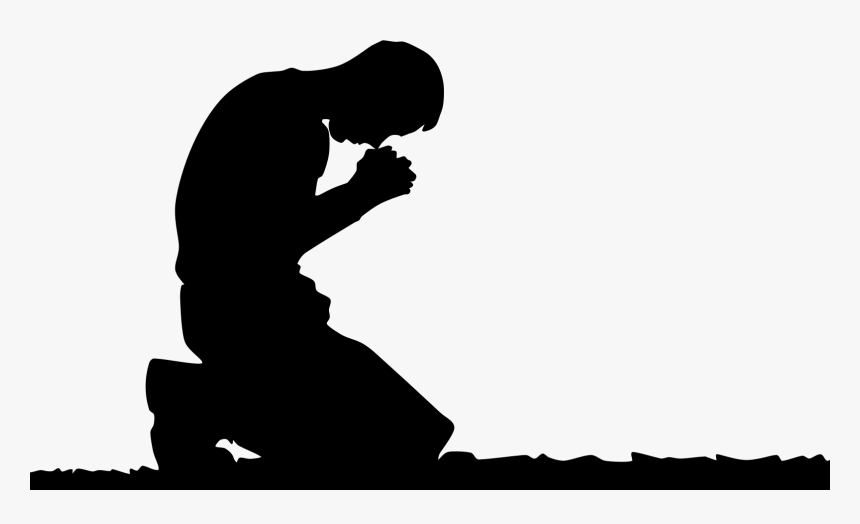 Jesus Gave UsPastor Toby  7/30/2023 God’s Prayer ListMatthew 6:9-10What does God want?  God wants ____________.  (6:9b)  Which means…To hold in high ___________, to __________.God wants _____________.  (6:10a)  Which means…To accept God’s ________ over my world. God wants _____________.  (6:10b)  Which means…To __________ your ________ to God’s agenda. Why doesn’t God already have it?  ___________ is on board.Earth is in ________________.  (Romans 1:18-32)We withhold ______________.We refuse to ____________ to God’s rule.We do what ________ want to do.What will God do about it?  He will _________ to put down the ____________ and establish His _________ on earth.  ________.He saved _____ out of the world. (2 Corinthians 4:3-6)We ________ the world what the Kingdom will be like.We ____________ for the Kingdom.We _________ for the Kingdom.It reminds us what our ______________ is. It reminds us where our _________ is.It helps us recommit to playing our __________.  Your Assignment:The next time you pray, begin with the Lord’s Prayer.Before you pray for the important requests on your heart, reflect first on what God wants from YOU.Write out three things worth worshipping God for, and then express them to Him directly.Acknowledge and accept (again) God’s rule over your life.Commit yourself to doing your part to fulfill God’s agenda.Ask Him for help in SHOWING His Kingdom to the world.Think of 3 people who need to be recruited to worship Jesus with you.  Write their names on a prayer card.Pray daily for these three people to be saved!Then continue to pray as you had already intended.